KFUM og KFUK i Distrikt AarhusPROJEKTBESKRIVELSE FOR [PROJEKTNAVN][evt. undertitel der markerer hvad projektet handler om]Udarbejdet af [navne] Version [x] | 4. oktober 2021Koncept	1Baggrund for [projektet]	1Formål, mål og succeskriterier	1Målgruppe, samarbejdspartnere og interessenter	1KFUM og KFUKs Vision	1Budget og ressourceplan	1Risikovurdering	1Organisering	1Projektgruppen	1Kommunikation	1Møder	1Projektplan	2Hovedaktiviteter og tidsplan	2Evalueringsplan	2Afrunding og fejring	2Bilag	2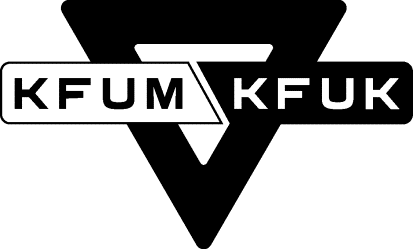 Når man arbejder projektorienteret, er det nødvendigt at udarbejde en beskrivelse, som rummer de vigtigste oplysninger om hvordan projektet hænger sammen.Projektbeskrivelsen er det primære styringsredskab for projektgruppen, og kan både bruges internt og eksternt. Det er vigtigt, at en projektbeskrivelse ligger klar før udførelsesfasen, men det kan være nødvendigt at justere undervejs.Projektbeskrivelsen udfyldes i samarbejde mellem projektejer og projektgruppe.Projektgruppen kan tage udgangspunkt i ”projektpilen” som arbejdsredskab i udarbejdelsen af projekbeskrivelsen – http://aarhus.kfum-kfuk.dk/bliv-frivillig/projektskabeloner/Når projektet skal evalueres kan der tages udgangspunkt i evalueringsskabelonen som også kan downloades på Distriktets hjemmeside.KonceptBaggrund for [projektet][Beskriv så kort og konkret som muligt hvilken baggrund der nødvendiggør projektet]Formål, mål og succeskriterier[Beskriv så konkret som muligt projektets formål, mål + evt. delmål og succeskriterier]Målgruppe, samarbejdspartnere og interessenter[Beskriv hvilken målgruppe projektet henvender sig til (og hvad I ved om målgruppen), hvem projektet samarbejder med og hvem der derudover kunne have interesse i projektet]KFUM og KFUKs Vision[Beskriv hvordan hænger projektet sammen med KFUM og KFUKs vision?]”I 2025 vil KFUM og KFUK være en dynamisk og levende organisation, der når ud til flere og nye målgrupper. Vi tilbyder aktiviteter, der på et tydeligt kristent grundlag møder de behov, som børn og unge omkring os har, og styrker deres livsmod og handlemuligheder i forhold til både trosliv og samfundsliv.”Budget og ressourceplan[Lav et budget med et estimat for udgifter og indtægtert, samt en ressourceplan med en oversigt over de ressourcer I ikke skal betale for – Henvis evt. til et uddybende bilag]Risikovurdering[Beskriv hvilke risikofaktorer der er i projektet, og hvordan I kan tage højde for dem]OrganiseringProjektgruppen[List projektgruppens deltagere (husk kontaktoplysninger), og beskriv hvordan I er organiserede, mht. projektleder, PR-ansvarlig og lignende]Kommunikation[Beskriv hvordan kommunikationen skal være mellem projektejer og projektgruppe]Møder[Beskriv kort hvordan I afholder møder, hvornår I afholder møder og lignende]ProjektplanHovedaktiviteter og tidsplan[Angiv projektets forventede start- og slutdato. Beskriv de planlagte aktiviteter, og hvordan de gennemføres. Indsæt en tidsplan for projektet, herunder også en plan for PR (hvordan og hvornår projektet kommunikeres)]Evalueringsplan[Beskriv hvordan og hvornår evalueringen af projektet skal foregå]Afrunding og fejring[Beskriv hvordan projektet skal afrundes og fejres. Skal det munde ud i en rapport, et foredrag eller lignende. Skal projektet videreføres (hvordan?). Og hvordan skal projektgruppen fejre egen og evt. andre frivilliges indsats]Bilag[Henvis til eventuelle bilag]